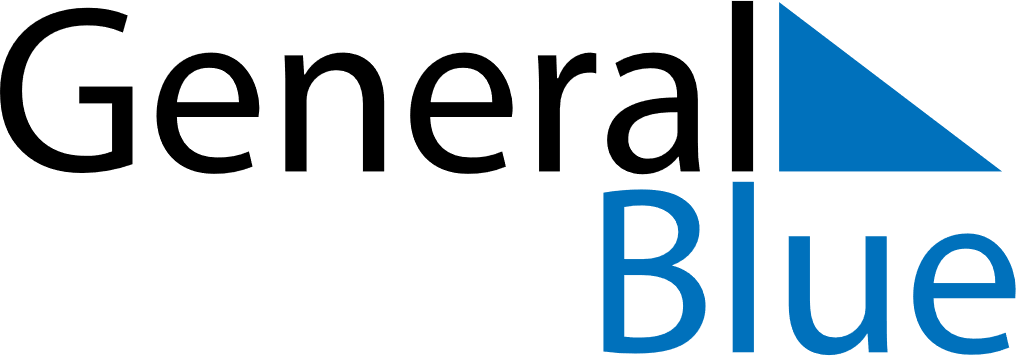 April 2022April 2022April 2022PhilippinesPhilippinesSUNMONTUEWEDTHUFRISAT123456789Day of Valor10111213141516Maundy ThursdayGood FridayEaster Saturday17181920212223Easter Sunday24252627282930Lapu-Lapu Day